VÝROČNÍ ZPRÁVAo činnosti Mateřské školy Letovice,Komenského 671/11, okres Blansko, příspěvkové organizace za rok 2022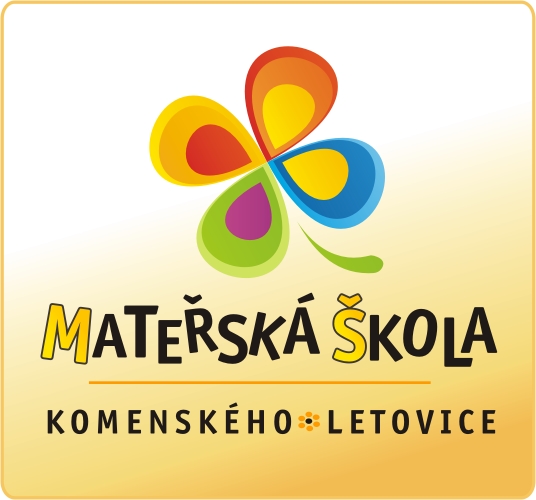 Poř. č. MŠK 28/2023IÚvodŘeditelka Mateřské školy Letovice, Komenského 671/11, okres Blansko, příspěvková organizace (dále jen škola) vydává dle ustanovení § 10 odst. 3 zákona č. 561 / 2004 Sb., o předškolním, základním, středním, vyšším odborném a jiném vzdělávání (školský zákon) ve znění pozdějších změn a dodatků, a podle ustanovení § 4 a násl. vyhlášky č. 15 / 2005 Sb., kterou se stanoví náležitosti dlouhodobých záměrů, výročních zpráv a vlastního hodnocení školy v platném znění, výroční zprávu o činnosti školy za rok 2022.Tato výroční zpráva o činnosti bude zveřejněna na webových stránkách školy www.msletovice.cz, předána zřizovateli a současně bude k nahlédnutí v kanceláři školy.Do výroční zprávy může každý nahlížet a pořizovat si z ní opisy a výpisy, případně může obdržet její kopii.IIZákladní údaje o školeIIIPlnění úkolů v oblasti hlavní činnosti organizaceMateřská škola byla otevřena 26. 8. 1982 a do sítě škol byla pod současným názvem zařazena dne 1. 1. 2003 s kapacitou 120 dětí ve čtyřech třídách. V mateřské škole se vzdělávají děti ve věku od 3 do 6 let. Třídy jsou heterogenní – smíšené.Mateřská škola má od r. 2003 právní subjektivitu. Její součástí je školní jídelna.V roce 2022 se do konce školního roku 2021/2022 v MŠ vzdělávalo celkem 102 dětí s celodenní docházkou ve čtyřech věkově smíšených třídách, z toho 3 děti ukrajinské národnosti, dalších 6 dětí s povinným předškolním vzděláváním se vzdělávalo individuálně. Od 1. 9. 2022 zahájilo předškolní vzdělávání celkem 102 dětí s celodenní docházkou, z toho 99 dětí české národnosti, 2 děti ukrajinské národnosti a 1 dítě bulharské národnosti. Dalších 6 dětí s povinným předškolním vzděláváním se v MŠ vzdělávalo individuálně. Ve všech třídách byla zřizovatelem udělena výjimka z počtu z 24 na 26 dětí. Ve třídě Berušky se vzdělávalo 24 dětí z důvodu vzdělávání 1 dítěte se speciálními vzdělávacími potřebami.V roce 2022 MŠ z důvodu nárůstu cen energií pozastavila vybavování moderními didaktickými pomůckami a nábytkem. Byly pořízeny pomůcky pro digitalizaci z Národního plánu obnovy a hračky do tříd.Všechny třídy MŠ jsou vybaveny vyhovujícím nábytkem. Děti se ve třídách dobře orientují, všechny hračky a pomůcky jsou jim přístupné.Ve třídách je vytvořeno několik hracích koutků, které podporují a rozvíjejí tvořivost, fantazii a celkový rozvoj dětí.Mateřská škola se významně orientuje na oblast environmentální výchovy a vzdělávání a na oblast polytechnické výchovy.IVPřehled oborů vzdělávání a vlastní hodnocení školy (Příloha č. 8)MŠ pracovala podle aktualizovaného vlastního školního vzdělávacího programu ( dále jen ŠVP) s názvem „Svět je jako krásná zahrada“. ŠVP je uspořádán lineárně, nezávisle na ročních dobách. Je zpracován v modulu  České školní inspekce InspIS ŠVP. Rodičům i veřejnosti je k dispozici na webových stránkách mateřské školy www.msletovice.cz. Je uspořádán do 5 integrovaných bloků, do kterých lze kdykoliv vstupovat. Tematické části vycházející z integrovaných bloků si volí každá třída samostatně ve svém třídním vzdělávacím programu (TVP), který je rovněž tvořen v modulu InspIS.Třídní vzdělávací programy jednotlivých tříd jsou přehledné a jasně vypovídají o činnostech v jednotlivých třídách. TVP obsahuje kompetence, dílčí cíle a vzdělávací nabídku rozdělenou na činnosti přímo motivované (řízené) učitelkou a nepřímo motivované (částečně řízené) učitelkou. Dále obsahuje také vyhodnocení a sebehodnocení (co se povedlo, co zlepšíme), případně spolupráci s rodiči. Každý den učitelky seznamují rodiče prostřednictvím zápisu na informačních tabulích v šatnách se všemi třídními aktivitami během dne v MŠ. Činnost v jednotlivých třídách mohou rodiče i ostatní zájemci sledovat na webových stránkách školy ve fotogalerii. Zpracování osobních údajů, jejich zabezpečení a dokumentace související se zpracováním osobních údajů je v souladu s nařízením Evropského parlamentu a rady (EU) 2016/679 (GDPR). Všechny třídy pokračovaly ve vedení dětských portfolií, která mají v MŠ již dlouholetou tradici -  byla zavedena od 1. 9. 2015. Předškoláci si do nich sami vkládají svoje kresby, malby, pracovní listy a jiné výrobky, mladším dětem pomáhají učitelky nebo starší kamarádi.Při pedagogické diagnostice v rámci komplexního posouzení úrovně dítěte má mateřská škola vlastní metodiku diagnostiky a záznamové diagnostické archy, kam učitelky zaznamenávají pokroky jednotlivých dětí. K diagnostice předškoláků učitelky využívají mimo jiné metodiku Brigitte Sindelarové „Předcházíme poruchám učení“ a metodiku Jiřiny Bednářové a Vlasty Šmardové (PPP Brno, Kohoutova).Děti i zaměstnanci MŠ během roku pečlivě třídili odpad. Ve třídách i provozních místnostech jsou umístěny označené nádoby na odpad. Na školní přírodní zahradě je tříkomorový kompostér, do kterého zaměstnanci vkládali vhodný odpadní materiál ze školní kuchyně a zahrady.Mateřská škola nabízela dětem a rodičům tyto nadstandardní činnosti:Metoda dobrého startu (MDS) – pro děti v posledním roce předškolního vzdělávání. Probíhala od října do května vždy v pátek v každé třídě. Děti zde pracovaly vždy s jednou lidovou písní, její rytmus znázorňovaly pohybem, hrou na tělo, na polštářky, na dřívka a také jej zaznamenávaly graficky na tabuli a do sešitů. MDS je přínosná jako příprava dětí na školní výuku čtení a psaní.Podporuje rozvoj řeči, zrakového vnímání, hrubé a jemné motoriky, vnímání rytmu.Je velmi vhodná pro děti s odkladem školní docházky Edukativně-stimulační skupiny (ESS)ESS v MŠ probíhaly od ledna do března 2022 v 10 lekcích ve spolupráci s pedagogy ZŠ Letovice. Jsou vždy určeny dětem v posledním roce předškolního vzdělávání. S dítětem se lekcí  vždy účastní jeden s rodičů, 1 pedagog z MŠ a 1 pedagog ze ZŠ.ESS se každoročně setkávají s velkým zájmem rodičovské veřejnosti.Logopedická prevencePro MŠ ji dlouhodobě zajišťuje soukromá klinika Logo s.r.o. Brno prostřednictvím klinické logopedky Mgr. Marie Vojancové. Děti jsou do logopedické prevence pro velký zájem zařazovány vždy jednou za 14 dní. Pro rodiče je zdarma, hradí ji zdravotní pojišťovny.VPlnění úkolů v personální oblasti - personální zabezpečení činnosti školy a oblast řízeníŘeditelka MŠ úzce spolupracovala se všemi zaměstnanci MŠ, zajišťovala naplňování cílů stanovených ve ŠVP, dodržování rozpočtu školy, kontrolní a hospitační činnost, BOZP, spolupodílela se na organizaci akcí školy a její propagaci na veřejnosti. Komunikovala se zřizovatelem – městem Letovice zvláště v oblasti přijímacího řízení do mateřské školy, také v případě umístění dětí – uprchlíků z Ukrajiny v návaznosti na rozpoutání válečného konfliktu na Ukrajině ze strany Ruské federace a také v oblasti navyšování cen energií.Ředitelka také úzce spolupracovala s ostatními mateřskými školami ve městě, poskytovala podporu vedení nově vzniklé MŠ Tyršova.Na pracovišti vytvářela ovzduší vzájemné důvěry. Ponechávala jednotlivým třídám dostatek autonomie, delegovala pravomoci na jednotlivé zaměstnance, podporovala jejich iniciativu a využívala jejich silných stránek ke zdokonalení týmové práce.Průběh a výsledky práce všech zaměstnanců průběžně kontrolovala.Od 1. 9. 2022 se stala zástupkyní ředitelky učitelka Hana Holasová, které byla snížena přímá pedagogická činnost ze 31 hod. na 20 hod. týdně. V návaznosti na toto snížení byla k 1. 9. 2022 přijata na dokrytí úvazku učitelka paní Vladimíra Jelínková na 0,4 úvazku.Přehled zaměstnanců MŠ Letovice, Komenského v roce 2022:Pedagogičtí pracovníciZaměstnanci školní jídelnyProvozní a THP zaměstnanciPočty úvazků v organizaci za rok 2022Navýšení úvazků učitelek bylo provedeno v návaznosti na NV č. 125/2022 Sb. Nařízení vlády, kterým se mění nařízení vlády č. 75/2005 Sb., o stanovení rozsahu přímé vyučovací, přímé výchovné, přímé speciálně pedagogické a přímé pedagogicko-psychologické činnosti pedagogických pracovníků, ve znění pozdějších předpisů.Organizační schéma – příloha č. 1S účinností od 1. 1. 2022 vzrostly platové pedagogických pracovníků o 2% a od 1. 9. 2022 nepedagogickým pracovníkům o 10%.Průměrný plat za 2022: 32 792,83 KčV roce 2022 bylo v pracovní neschopnosti 9 zaměstnankyň po dobu 477 kalendářních dnů a 2 zaměstnankyně měly OČR po dobu 53 kalendářních dnů.V náhradách za prvních 14 dnů PN organizace vyplatila 72 862,-.V roce 2022 byl v organizaci zaznamenán 1 pracovní úraz bez pracovní neschopnosti.              VIÚdaje o přijímacím řízeníZápis do MŠ proběhl dne 13. 5. 20222 od 8.00 hod. do 15.30 hod. ve sborovně MŠ. Veřejnost byla s termínem a způsobem zápisu seznámena prostřednictvím Zpravodaje a vyhlášení městským rozhlasem. S termínem zápisu a kritérii pro přijetí dítěte do MŠ byl v dostatečném předstihu seznámen zřizovatel a také letovická veřejnost vyvěšením na webových stránkách školy.Výsledek přijímacího řízení byl zveřejněn na webových stránkách MŠ a v budově MŠ dne 7. 6. 2022 v 8:00 hod.K zápisu do MŠ Letovice, Komenského podalo žádost prostřednictvím zákonných zástupců celkem 95 dětí, přijato bylo 32 dětí dle stanovených kritérií, z toho 5 dětí k individuálnímu vzdělávání. 80 dětí bylo umístěno v ostatních mateřských školách ve městě, většina z nich v nově vzniklé MŠ Tyršova. Předškolní vzdělávání zahájilo k 1. 9. 2022 102 dětí. Dalších 5 dětí s povinným předškolním vzděláváním podalo prostřednictvím svých zákonných zástupců oznámení o individuálním vzdělávání a požádalo ve školním roce 2022/2023 o individuální vzdělávání. VIIÚdaje o prevenci sociálně patologických jevůCíle prevence sociálně patologických jevů byly zakotveny v ŠVP a aktualizovaném Školním řádu.Na začátku školního roku učitelky společně s dětmi vytvářely pravidla soužití ve třídě, kterými se děti s většími či menšími úspěchy řídily a respektovaly je. Pravidla soužití učitelky s dětmi upevňovaly každý den po dobu celého školního roku.Pravidla soužití ve třídě byla v grafické podobě vyvěšena v každé třídě. Děti měly možnost o jejich dodržování nebo naopak porušování hovořit v diskuzních nebo komunitních kruzích.Učitelky děti seznamovaly s riziky jejich porušování a možnými dopady na jejich zdravotní stav.MŠ dbala na bezpečnost při příchodu dětí, rodičů, případně dalších osob do MŠ.Během provozu MŠ jsou všechny vchody do budovy uzamčeny. Vstupní dveře do jednotlivých tříd ovládají učitelky prostřednictvím tlačítka na telefonu po představení se příchozího.VIIIÚdaje o dalším vzdělávání pedagogických a ostatních pracovníkůKvalifikační předpoklady zaměstnanců mateřské školy odpovídají zákonným požadavkům.Pedagogičtí pracovníci se vzdělávali podle potřeb mateřské školy na základě plánu DVPP(další vzdělávání pedagogických pracovníků) a vlastního zájmu v rámci DVPP. V roce 2022 probíhaly vzdělávací akce většinou on-line (webináře). Během pandemie covidu – 19 se tento způsob pořádání vzdělávacích akcí osvědčil z důvodu úspor časových i finančních.Další vzdělávání probíhalo také formou samostudia. Ředitelka MŠ zajistila přístup k aktuálním informacím z oblasti nejen předškolního vzdělávání předplatným odborných publikací – Informatorium 3-8, Učitelské noviny, Školství, Poradce ředitelky mateřské školy, Průvodce společným vzděláváním, Atre – aktualizace zákonů, směrnic a vyhlášek, Kartotéka.Podle potřeb a zájmu pedagogů, pracovnic školního stravování a THP byla zakoupena odborná literatura sloužící profesnímu rozvoji všech profesních skupin.Informace z uskutečněných vzdělávacích akcí a ze samostudia předaly účastnice  kolegyním na pedagogických radách a pracovních poradách.Pedagogičtí zaměstnanci se v roce 2022 zúčastnili těchto vzdělávacích akcí:Dopňující vzdělávání absolvovaly během roku také pracovnice školní jídelny.Týkaly se hygienického minima, spotřebního koše a konferencí Skutečně zdravé školy ke stravování v mateřských školách.VIVÚdaje o prezentaci školy na veřejnostiS činností MŠ se rodiče dětí i široká veřejnost mohli seznamovat prostřednictvím přehledných webových stránek školy www.msletovice.cz. Rodiče i veřejnost mohli sledovat v rubrice Galerie prostřednictvím fotografií a videí, jak v jednotlivých třídách probíhá předškolní vzdělávání.Společné akce s rodiči Den Země – tradiční akce pro veřejnost  - dne 20. 4. 2022 kolektiv zaměstnanců MŠ spolu s partnery uspořádal velkou zábavně vzdělávací akci se zaměřením na oblast environmentální výchovy, vzdělávání a osvěty (EVVO) pro děti, rodiče a letovickou veřejnost. Oslavu svátku naší planety navštívilo více než 300 návštěvníků z řad dětí i dospělých a kolektiv MŠ ji organizačně velmi dobře zvládl. Spolu s celým kolektivem mateřské školy se na programu podíleli někteří ze smluvních partnerů a další partneři MŠ Komenského vytvořením stanovišť, na kterých děti plnily úkoly vyznačené ve hrací kartě a na kterých se současně dobře bavily – Lipka, školské zařízení pro environmentální vzdělávání Brno, ZŠ Letovice – školní družina, Junák Letovice, Masarykova střední škola – výroba keramiky a práce se dřevem, Sbor dobrovolných hasičů Letovice – lanová dráha, Nové sdružení zdravotně postižených zastoupené paní Ing. Konůpkovou – pečení perníčků, Elim Letovice – zorbing a další.Schůzka s rodiči nově přijatých dětí – 16. 6. 2022, předání informací a tiskopisů k vyplnění. Konzultační hodiny s rodiči – rozhovor třídních učitelek s rodiči dětí v předem domluveném termínu v délce 15 minut 2x ročně.Den otevřených dveří a rozloučení s předškoláky – dne 24. 6. 2022 uspořádal kolektiv zaměstnanců velkou akci ke 40. výročí otevření MŠ Komenského.Akce probíhala ve třídách (vystoupení dětí, slib předškoláků a pasování na školáky, výstava prací dětí, široká nabídka zdravého občerstvení ze školní kuchyně) i na školní zahradě (využití všech herních prvků k různým úkolům pro děti, pečení v hliněné peci, zdravé občerstvení ze školní kuchyně v zahradním altánu).Podzimní brigáda pro děti a rodiče – dne 16. 9. 2022 se od 16:00 hod. uskutečnila na školní přírodní zahradě tato další tradiční akce, na které rodiče spolu se svými dětmi a zaměstnanci MŠ udělali na všech částech zahrady spoustu práce podle pečlivě připraveného harmonogramu prací. Vznikla nový herní prvek – kameniště.U velké brány byly zasazeny tři motýlí keře.Na závěr se všichni sešli u ohně a špekáčků v amfiteátru.        2.  Spolupráce s partnerySkutečně zdravá škola z. s. – mateřská škola již pátý rok spolupracovala se Skutečně zdravou školou, z. s. a v únoru se jí podařilo získat na 2 roky bronzový certifikát, který řadí mateřskou školu ke skupině škol v ČR, která nabízí kvalitní školní stravování a přírodní prostředí bez chemie na certifikované školní přírodní zahradě.MKS Letovice Mateřská škola pravidelně informovala o svých akcích v letovickém Zpravodaji – v roce 2022 poskytla informace o zápisu do MŠ a o akcích, které se během roku podařilo uspořádat.ZUŠ  Letovice – mateřská škola pravidelně navštěvovala vystoupení žáků tanečního a dramatického oddělení.ZŠ Letovice – od ledna do března proběhlo v mateřské škole postupně 10 lekcí  ve 4 edukativně –stimulačních skupinách (ESS) za společného vedení  pedagogů ze ZŠ a MŠ. Skupiny jsou určeny pro děti s povinným předškolním vzděláváním za účasti rodičů. Lipka – školské zařízení pro environmentální vzdělávání Brno – poskytování odborných materiálů a publikací zaměřených na EVVO a poradenská činnosti. Účast pedagogů MŠ Komenského na vzdělávacích akcích Lipky v rámci DVPP. Účast dětí na výukových programech Lipky.SDH Letovice – dopoledne ke Dni dětí dne 3. 6.2022 u hasičské zbrojnice. Členové SDH představili dětem hasičskou výzbroj a výstroj, seznámili děti s prací hasičů a představili jim výbavu výjezdového vozidla. Dětem se nejvíce líbilo hašení minimodelu hořícího domečku, na kterém se aktivně podíleli. Děti si také vyzkoušely řadu aktivit a dovedností, které trénují nejmladší hasiči.SVČ Letokruh – úspěšná účast dětí z MŠ v několika výtvarných soutěžích vypsaných Letokruhem.CSSML – návštěvy dětí z MŠ na zahradě CSSML, setkání s uživateli, donáška přírodnin na aktivity uživatelů.                          3.    Kalendář akcíXProjekty1. Dotace v rámci Výzvy č. 02_20_080 Šablony III ve výši 340 578 Kč na projekt s názvem MŠ Letovice, Komenského 80      Projekt byl zahájen dne 1. 12. 2020      Ukončení: 30. 10. 2022 (o měsíc dříve)      Délka trvání: 23 měsíců      Nastavené šablony:Školní asistent – personální podpora MŠProjektový den ve škole- 1 den2.Dotace z Operačního programu Jan Amos Komenský ve výši 604 663 Kč na projekt s názvem MŠ Letovice, Komenského 002        Projekt byl zahájen dne 1. 11. 2022.        Plánované ukončení: 30. 6. 2025        Délka trvání: 32 měsíců        Nastavené šablony:Školní asistent –personální podpora MŠVzdělávání pedagogických pracovníků3.Dotace v rámci výzvy č. 30_21_011 Poskytování bezplatní stravy dětem ohroženým         chudobou ve školách v Jihomoravském kraji V MŠ byly podpořeny celkem 3 děti, kterým byla celodenní strava hrazena z finančních prostředků projektu.4. Dotace na projekt Sejdeme se na zahradě IV – poskytnutí grantu z Nadace města Letovice pro rozvoj kultury a životního prostředí.Z grantu byly podpořeny akce Den Země a Brigáda pro děti a rodiče.Celkové náklady na projekt: 38 500 KčPříspěvek z Nadace: 16 200 Kč (40% z celkových nákladů)Výše vlastního podílu: 22 300 Kč (60% z celkových nákladů)Zapojení do projektů a programů jiných organizacíZapojení MŠ do projektu MAP II rozvoje vzdělávání v ORP BoskoviceZ projektu bylo financováno vzdělávání pedagogických pracovníků v rámci DVPP, věcné dary pro děti – hry, polytechnické stavebnice, zahradní nářadí, knihy.Spolupráce na projektu EduSTEM na základě smlouvy s JCMM, z.s.p.o. v rámci Programu INTERREG V-A Rakousko – Česká republikaÚčelem projektu je mimo jiné rozvoj vzdělávání dětí v oblastech přírodních věd, techniky, technologií a matematiky (oblast „STEM“-Education in Science, technology, Engeneering and Mathematics).V rámci zapojení do projektu MŠ získala účast zdarma na webinářích s tématikou polytechnické výchovy pro pedagogy mateřské školy.Zapojení MŠ do programu Skutečně zdravá škola (SZŠ)       MŠ získala bronzový certifikát Skutečně zdravé školy.Zapojení MŠ do programu Národního plánu obnovy – digitalizace získáním dotace ve výši 64 000 Kč na nákup např. robotických hraček.Zapojení MŠ do celostátním programu Mateřských škol zabývajících se oblastí EVVO Mrkvička – získávání metodických a výukových materiálů zdarma.XIKontrolní činnost1.Vnitřní kontrola:MŠ postupovala podle plánu kontrolní činnosti na rok 2022.Kontroly jednotlivých položek byly bez závad.2.Vnější kontrola	Finanční kontrola u vybraných úseků hospodaření na základě zákona 320/2001 Sb., v platném znění ve smyslu vyhlášky 416/2004 Sb., v platném znění a dalších zákonů a předpisů.Byla provedena kontrola hospodaření příspěvkové organizace se svěřeným majetkem za období od 1. 4. 2021 do 31. 3. 2022, správnost a věrohodnost účetnictví a účinnost vnitřního kontrolního systému.Dne 6. 5. 2022 byla provedena namátková kontrola přiřazení identifikátoru a umístění nově pořízeného majetku. Kontrola vnitřních předpisů příspěvkové organizace a kontrola nově uzavřených smluv.Kontrolu provedl: zástupci MěÚ Letovice  - Ing. Martina Dokonalová a Věra DokoupilováDatum ukončení kontroly: 6. 5. 2022Bez závad – nebyla porušena ustanovení zákonů.XIIZákladní údaje o hospodaření školyV roce 2022 MŠ hospodařila s peněžními prostředky od zřizovatele a s příspěvky od rodičů (úplata za předškolní vzdělávání a příspěvek na stravování).Prostředky na platy byly stanoveny podle zahajovacích výkazů, přerozděleny Krajským úřadem Jihomoravského kraje, odborem školství a během roku čerpány rovnoměrně.Na hospodaření školy se odrazilo razantní navýšení cen energií v důsledku války na Ukrajině, zvláště záloh za plyn, kvůli kterému musela ředitelka žádat radu města a zastupitelstvo města o navýšení příspěvku na provoz.Komentář k významným rozdílům v položkách  rozvahy Porovnání roku 2022 a 2021314 Krátkodobé poskytnuté zálohy – navýšení o 105 tis Kč – plyn388 Dohadné účty aktivní – navýšení o 282 tis. Kč – dotace OP JAK241 Běžný účet – navýšení o 500 tis.Kč (projekt OP JAK)413 Rezervní fond – navýšení o 483tis.Kč (projekt OP JAK)389 Dohadné účty pasivní – navýšení o 115 tis. Kč plynPřehled o tvorbě a čerpání peněžních fondůKomentář k fondům – stav ke 31. 12 .2023Investiční fond (IF), rezervní fond (RF) a fond odměn (FO) jsou plně kryty.Investiční fond - 214 878,37 Kč Rezervní fond 703 112,44 je tvořen z nespotřebované dotace EU ve výši 592 575,66 Kč a z rozdělených HV z minulých období ve výši 110 536,78 Kč.Fond odměn 20 200,00 Kč Fond kulturních a sociálních potřeb k 31.12.2022- krytíBU FKSP  k 31.12.  2022    13 693,50 KčObědy zam.12/2022          - 2 060,00 KčTvorba FKSP 12/2022         +9 931,08 KčDodavatelé FKSP neuhr.              0,00KčZůstatek k 31. 12.2 022  účet 412      21 564,58 KčInventarizace majetkuDne 20. 9. 2022 vydala ředitelka MŠ plán k provedení periodické inventarizace veškerého majetku. Plán inventur byl včas zpracován a řádně schválen. Stanovená inventarizační komise byla současně stanovena i jako komise likvidační. Komise postupovala v souladu s vyhláškou i s vnitroorganizační směrnicí. Metodika postupů při inventarizaci byla dodržena. Podpisy členů inventarizačních komisí byly odsouhlaseny na podpisové vzory a nebyly zjištěny rozdíly. Nedošlo k žádnému pracovnímu úrazu.     Skutečný stav byl porovnán na účetní stav majetku a závazků a ostatních inventarizačních položek dle data provedení prvotních inventur, a byly zpracovány rozdílové inventury na přírůstky a úbytky.Legenda:	účet 028	Drobný dlouhodobý hmotný majetek od 3 000,- do 39 999,- Kčúčet 902	Drobný dlouhodobý hmotný majetek od 1 000,- do 2 999,-  Kčúčet 022	Samostatné movité věci a soubory movitých věcíúčet 032	Umělecká díla účet 018	Drobný dlouhodobý nehmotný majetek od 6 000,- do 70 000,- Kč	účet 021	Dlouhodobý hmotný majetek – stavbyúčet 031	Pozemkyúčet 901	Drobný dlouhodobý nehmotný majetek do 5 999,- Kčpřírůstkyúčet 028 – Notebook HP, Monitor Philips, didaktické pomůcky, Dřevěná stavebnice buko- velký hrad 542 dílů, Dětská pohovka zelená, Tiskárna Epson, Skartovačka Dahle, Svítíci, barvu měnící panel A3, Světelný RGB panelúbytky – vyřazení (likvidace)	účet 902 – Sedátko čtvrtkruh žluté, Domeček pro panenky, Infotabule, mikrovlná trouba FMOE 717, Skříň policová Ikea, Stavebnice Zábavný park	účet 028 – Molitanová sedačka oranžová, Molitanová sedačka žlutá, NotebookInventarizace proběhla v souladu s plánem, a nebyl shledán rozdíl mezi skutečným stavem a stavem v účetnictví.XIIIKoncepční záměry školyMotto MŠ:Hrát si, učit se a vyrůstat společněProfilace MŠMŠ Komenského je otevřenou mateřskou školou se vstřícným postojem k rodičům, partnerům a široké veřejnosti. V předškolním vzdělávání využíváme moderní metody a formy práce, mezi kterými dominuje prožitkové učení a částečně řízené činnosti.MŠ Komenského se profiluje jako mateřská škola zaměřená ve zvýšené míře na environmentální vzdělávání, výchovu a osvětu (EVVO) a polytechnickou výchovu.MŠ je členem celostátní sítě mateřských škol se zájmem o ekologickou/environmentální výchovu Mrkvička a svou vzdělávací činností soustavně usiluje o kvalitní a trvale se zlepšující zařazení ekologické/environmentální výchovy do celkového života mateřské školy ve smyslu Rámcového vzdělávacího programu pro předškolní vzdělávání a také vlastního Školního vzdělávacího programu MŠ Komenského.MŠ je zapojena do projektu Technické školky a do projektu EDduSTEM.Profilace naší mateřské školy úzce souvisí se zaměřením na environmentální výchovu, zdravý životní styl a omezení vzniku sociálně patologických jevů. Pedagogičtí pracovníci učí děti vnímat svět v jeho přirozených souvislostech, získávat reálný pohled a aktivní postoj k životu, projevovat pozitivní city v chování, jednání a v prožívání životních situací; rozvíjejí vnímavost dětí a empatii k lidem, prostředí a k přírodě, vedou děti k aktivní ochraně přírody, ochraně kulturních i společenských hodnot. Oblast vzděláváníVzdělávací program naší mateřské školy vychází z Rámcového programu pro předškolní vzdělávání. Dětem je poskytována standardní péče s užším zaměřením na environmentální výchovu a vzdělávání. Environmentální vzdělávání obsahuje plán cílů týkajících se mezilidských vztahů, vztahů dětí k přírodě, životnímu prostředí, odpovědnosti za své chování, vytváření životních hodnot a spolupráce. Mateřská škola klade velký důraz na individualizované vzdělávání. Ve výchovně vzdělávacím procesu pedagogický tým respektuje specifické vlastnosti jednotlivých dětí, bere v úvahu potřeby, dovednosti a zájmy dětí, rozvíjí jejich talent, pravidelně provádí podle vlastní metodiky pedagogickou diagnostiku, získané poznatky využívá při práci a především předškolní vzdělávání dostatečně diferencuje.Mateřská škola se ve zvýšené míře zaměřuje na povinné předškolní vzdělávání a přípravu předškoláků na 1. ročník základní školy. Členky pedagogického sboru se vzdělávají v oblasti školní připravenosti a vedení edukativně stimulačních skupin, které jsou jedním z nástrojů dosahování dobrých výsledků školní připravenosti. O d 1. 10. 2019 v MŠ v rámci přípravy na vstup do 1. třídy ZŠ jedenkrát týdně probíhají lekce Metody dobrého startu určené předškolákům.Oblast školního stravováníMŠ je zapojena do programu Skutečně zdravá škola (SZŠ). V oblasti školního stravování se pracovnice ŠJ inspirují programem SZŠ a dalších škol do zapojených do programu.V MŠ se společně snažíme o to, aby byla dětem poskytována chutná a zdravá jídla a aby byly u dětí vytvářeny základy zdravých a udržitelných stravovacích návyků.ŠJ připravuje pro děti jídla z čerstvých surovin s dostatkem ovoce a zeleniny, vybírá si regionální dodavatele, zařazuje nové recepty, které zveřejňuje na webu MŠ spolu s jídelníčkem.Oblast dalšího vzdělávání zaměstnancůMateřská škola využívá potenciálu svých zaměstnanců, umožňuje jim vzdělávat se v oblasti environmentální výchovy, distančního vzdělávání, Hejného matematiky, individualizace a inkluze a v dalších oblastech předškolního vzdělávání a osobnostního rozvoje. V rámci účasti pedagogických pracovníků na seminářích pořádaných Lipkou – školským zařízením pro environmentální vzdělávání, VIM Brno, Infra s.r.o. a dalších vzdělávacích institucí a také prostřednictvím exkurzí a návštěv v podobně zaměřených mateřských školách mohou členky pedagogického sboru uplatnit získané vědomosti ve své výchovně vzdělávací práci a předat je ostatním na pedagogických radách. Zaměstnanci ŠJ se zúčastňují seminářů z oblasti školního stravování a konferencí pořádaných Skutečně zdravou školou.Spolupráce s partneryVelmi důležitá spolupráce se zřizovatelem – městem Letovice.MŠ rozvíjí i nadále spolupráci se smluvními partnery, umožňuje jim používat přírodní zahradupodle předem dohodnutých pravidel ke vzdělávání, hrám, relaxaci, pozorování a setkávání (Školní družina, uživatelé CSSML, Skauti).Na akcích pro veřejnost, jako je Den Země, spolupracuje mateřská škola s dalšími partnery, se sídlem v Letovicích jako jsou: Sbor dobrovolných hasičů, ZUŠ Letovice, Elim, Nové sdružení zdravotně postižených a další.Mateřská škola dále spolupracuje s MAS Boskovicko PLUS, která pořádá pro pedagogy řadu vzdělávacích webinářů a konferencí zdarma. V roce 2020 poskytla mateřské škole darem vybavení k rozvoji dovedností dětí v oblasti polytechniky – 2 ks šicích strojů a různé druhy nářadí pro práci nejen s balsovými deskami.Účast školy v projektechMŠ je zapojena do projektů uvedených v kapitole X Projekty str. 11-12.Klima školyV mateřské škole se snažíme o příznivé klima, o kvalitní vztahy mezi zaměstnanci navzájem,které jsou založeny na vzájemné důvěře a spolupráci mezi všemi skupinami zaměstnanců tak, aby se dařilo společně dosahovat co nejlepších výsledků v oblasti předškolního vzdělávání. Velký důraz klademe na rozvíjení a udržování dobrých vztahů mezi pedagogy a rodiči. Všichni zaměstnanci mají kvalitní zázemí a podporu vedení školy ve svém dalším profesním rozvoji.Plnění záměrů do roku 2022Podařilo se:vyměnit podlahové krytiny ve třídách a šatnách v přízemíopravit stříšku nad vchodem do tříd Sluníčka a Beruškyvysadit jabloně na školní přírodní zahradě, celkem 11 stromů, 4 odrůdyZáměry do roku 2023vybavit MŠ multifunkční tiskárnou vyměnit podlahové krytiny ve třídách a šatnách v 1. patře	             Vyměnit část garnyží v 1. patře					 Opravit části plotu kolem pozemku MŠ				Pořídit úložný nábytek do skladu prádlaPodle finančních možností do školní přírodní zahrady instalovat vyvýšené záhony a nový herní prvekPříloha č. 1 – Organizační schémaPříloha č. 2 – Schválený plán nákladů a výnosů2022Příloha č. 3 - Přehled o tvorbě a čerpání peněžních fondů 2021Příloha č. 4 – Projekty a grantyPříloha č. 5 – Dlouhodobý hmotný a nehmotný majetekPříloha č. 6 – Běžný účet, ceninyPříloha č. 7 – Vlastní hodnocení školy za školní rok 2021/2022Příloha č. 8 – Návrh na rozdělení výsledku hospodaření za rok 2022V Letovicích dne 9. 3. 2023S Výroční zprávou za rok 2022 byli seznámeni všichni zaměstnanci MŠ.Vypracovala: Eva Pařilová, ředitelka MŠ	Název školy podle zřizovací listiny:Mateřská škola Letovice, Komenského 671/11, okres Blansko, příspěvková organizaceSídlo školy:Komenského 671/11, 679 61 LetovicePrávní forma:příspěvková organizaceIČ:75024225RED IZO:600 105 351Zřizovatel:Město LetoviceŘeditelka školy:Eva PařilováTelefon:516 474 979, 725 773 114E-mail:info@msletovice.cz WWW stránky:www.msletovice.cz Datová schránka:u4ektydČíslo účtu:86 – 1162280257/0100jménopracovní zařazeníBártová Veronika DiS.učitelkaBrožková Barboraučitelka Froňková Kamila DiS.učitelkaHolasová Hanazástupce ředitelky (od 1. 9. 2022)Jelínková Vladimíraučitelka (od 1. 9. 2022)Bc. Leinveberová JanaučitelkaMgr. Loukotová Ludmilaasistent pedagogaBc. Nováková Veronikaučitelka Pařilová EvaředitelkaTesařová Marcela, DiS.učitelka Jménopracovní zařazeníFreitagová Miroslavakuchařka – dlouhodobě v PN (od 18. 6. 2020 do 14. 6. 2022) – dne 15. 6. 2022 ukončen pracovní poměr vzhledem k její pracovní nezpůsobilosti ze zdravotních důvodůOchodková JanakuchařkaPřichystalová Jana, DiS.vedoucí školní jídelnySedláčková Gabrielakuchařka JménoPracovní zařazeníPrudilová JanauklízečkaPešková ZdeňkaúčetníStehlíková Elenaškolní asistent Stehlíková Elenadomovnice do 30. 6. 2022Suk MilandomovníkŠustrová Michaelamzdová účetní Tůmová Sandraškolnicepracovní pozicepočet úvazkůzměna změna počet úvazkůpracovní poziceprůměrná změna změna pracovní poziceplatová třída k 1. 1. 2022přírůstkyúbytkyk 31.12.2022ředitelka 111001účetní100,2000,2mzdová účetní, personalistka100,2000,2vedoucí stravování70,55000,55THP celkem1,95001,95učitelka9,270,407,4asistent pedagoga80,5000,5školní asistent60,4000,4pedagogové celkem7,90,408,3kuchař61001pomocný kuchař31001uklízečka21001domovník41,200,21topič40,2000,2provozní zaměstnanci celkem4,400,24,2CELKEM úvazky14,250,40,214, 45CELKEM úvazky14,250,40,214, 45Název vzdělávací akcePořadatelTermín Účastník, místo konáníIntegrace dětí cizinců do mateřských školInfra, s.r.o.27. 1. 2022Bc. Jana Leinveberováon-linePrevence školní neúspěšnosti a předcházení SPU již v MŠ a v 1. třídách ZŠVzdělávací institut pro Moravu (dále jen VIM), Brno24. 1. 2022Mgr. Ludmila LoukotováMěÚ BoskoviceÚpravy ŠVP v rámci INSPIS(systém pro práci se ŠVP)Infra, s.r.o.9. 3. 2022Bc. Jana Leinveberováon-lineŠkolní vzdělávací program v MŠ a jeho inovace(cyklus webinářů)Infra, s.r.o.30. 3. 2022Bc. Veronika Novákováon-lineNovela nařízení vlády č. 75/2005 Sb.VIM Brno13. 6. 2022Eva Pařilováon-lineMožnosti využití různých typů her v začleňování dětí s odlišným mateřským jazykem (OMJ) do MŠNárodní pedagogický institut ČR (NPI)6. 10. 2022Veronika Bártová, DiS.on-lineKarty ctností pro děti aneb výchova ke ctnostemNadace Pangea30. 9. 2022Barbora BrožkováFS Montessori BrnoEfektivní řízení mateřské školyVIM Brno17. 10. 2022Eva PařilováHotel Sladovna Černá HoraPedagogická diagnostika v MŠVIM Brno19. 10. 2022Bc. Jana LeinveberováBlansko, nám. SvobodyPedagogická diagnostika v MŠVIM 19. 10. 2022Bc. Veronika NovákováBlansko, nám. SvobodyKonference k environmentální výchově v MŠ – co děti opravdu potřebujíLipka – školské zařízení pro environmentální vzdělávání Brno, p. o.31. 10. 2022Eva PařilováSídlo ombudsmana, Údolní, BrnoLEDENJak lidé odpradávna psali – akce ve spolupráci s MKS – muzeem Letovice, lektorka Blanka Veselá – ukázky písma i praktické činnosti dětí.BŘEZENMasopustní karneval s kouzelníkem Jiřím Krejčím.Barevný svět s drumbeny – muzikoterapie s lektorkou Evou Sádlíkovou.Fotografování dětí ke Dni matek.Divadelní představení v MKS Veselé Velikonoce- Divadlo PohádkaDUBENDopravní školička s kouzelníkem Jiřím Krejčím.Den Země – akce pro veřejnost na školní přírodní zahradě.KVĚTENZápis do MŠ.Fotografování dětí – společné fotky dětí, předškoláků na tablo.Pohádky o zvířátkách – maňáskové divadlo Šternberk.Zachraň kamaráda – projektový den – výukový program pro předškoláky.Dědečkův dvoreček – pracoviště Lipky Rozmarýnek, výukový program pro předškoláky.ČERVENDen dětí – skákací hrad na školní zahradě.Den dětí u hasičské zbrojnice s Vyvěšení a rozdávání rozhodnutí o přijetí,Dopravní hrátky – dopravní výchova jinak s Divadlem Kejkle.Den otevřených dveří a rozloučení s předškoláky.Sportovní dopoledne na školní zahradě.Planetárium Brno – společný výlet všech tříd.Schůzka s rodiči nově přijatých dětí.ZÁŘÍAfrická pohádka – divadlo Sandry Riedlové.Brigáda pro děti a rodiče.Sokolníci, sovy a draví ptáci na školní zahradě.Bezpečné přecházení vozovky se strážníky Městské policie Letovice.Hudební pořad Hudba z království – seznámení s dobovými hudebními nástroji, hudební ukázky.ŘÍJENObora Holedná v Brně – výukový program Lipky pro předškoláky.Podzimní dílny s rodiči – tvořní z přírodnin ve Sluníčkách, Koťatech a Beruškách.Halloween v MŠ – Divadlo Kejkle.LISTOPADPásmo pohádek – maňáskové divadlo Šikulka.Fotografování dětí – Vánoce.Jak vypadá Ježíšek – Divadlo plyšového medvídka.Adventní dílna v Motýlkách.PROSINECZimní pohádka – Divadlo Sandry Riedlové.Vánoční besídky ve všech třídách MŠ.Plán kontrolní činnosti na rok 2022Plán kontrolní činnosti na rok 2022Předmět:Termín:Zodpovídá:Vytváření vnitřních směrnic a jejich aktualizace dle podmínek školyprůběžněŘŠRozbor hospodaření PO2x ročněŘŠ, účetní školyČerpání mzdových prostředků4x ročněŘŠ, mzdová účetníČerpání FKSP2x ročněŘŠ,ZŘInventarizace majetku1x ročněŘŠ, inventarizační komiseInventarizace pokladen1x ročněŘŠ, ZŘInventarizace potravin2x ročněŘŠ, vedoucí stravováníInventarizace pohledávek a závazků1x ročněŘŠ, účetní školyKontrola cestovních příkazůprůběžněŘŠ,ZŠPorovnání nákladů a výnosů  k 31. 12.2022Porovnání nákladů a výnosů  k 31. 12.2022Porovnání nákladů a výnosů  k 31. 12.2022Porovnání nákladů a výnosů  k 31. 12.2022Mateřská škola Letovice, Komenského 671/11, okres Blansko, příspěvková organizaceMateřská škola Letovice, Komenského 671/11, okres Blansko, příspěvková organizaceMateřská škola Letovice, Komenského 671/11, okres Blansko, příspěvková organizaceMateřská škola Letovice, Komenského 671/11, okres Blansko, příspěvková organizaceMateřská škola Letovice, Komenského 671/11, okres Blansko, příspěvková organizaceMateřská škola Letovice, Komenského 671/11, okres Blansko, příspěvková organizaceMateřská škola Letovice, Komenského 671/11, okres Blansko, příspěvková organizaceKomenského 671/11, Letovice, 67961Komenského 671/11, Letovice, 67961Komenského 671/11, Letovice, 67961IČ: 75024225Běžné období Běžné období Minulé obdobíMinulé obdobíČíslo pol.Název položkySynt.        účetHlavní činnost Hospodářská činnostHlavní činnost Hospodářská činnostANáklady celkem 10 954 485,739 853 375,67INáklady z činností10 954 485,739 853 375,671.Spotřeba materiálu 5011 181 320,84876 365,472.Spotřeba energie502521 573,15236 324,013.Spotřeba jiných nesklad. Dod.50370 261,1272 435,008.Opravy a udržování511344 455,20107 264,249.Cestovné 512746,000,0010.Náklady na reprezentaci513677,00986,0012.Ostatní služby518361 381,72256 820,7113.Mzdové náklady 5215 967 387,005 695 248,0014.Zákonné sociální pojištění 5241 960 389,001 889 292,0015.Jiné sociální pojištění 52525 345,4723 349,1616.Zákonné sociální náklady527171 052,38187 555,6428.Opisy dl. Majetku551224 724,00227 236,0033.Tvorba a zúčtování opravných položek556-2 866,001 081,2035.Náklady z drobného dlouhodob. Majetku558110 074,33260 964,6436.Ostatní náklady z činnosti 54917 964,5218 453,60II.Finanční náklady 0,000,00III.Náklady a transfery 0,000,00V.Daň z příjmů0,000,002.Dodatečné odvody daně z přéjmů 5950,000,00B.Výnosy celkem 10 992 550,639 891 122,08I.Výnosy z činnosti 1 076 595,00779 138,502.Výnosy z prodeje služeb602541 709,00409 599,0016.Čerpání fondů6481 990,0010 500,0017.Ostatní výnosy z činnosti 649532 896,00359 039,50II.Finanční výnosy0,000,00IV.Výnosy z transferů9 915 955,639 111 983,582.Výnosy vybraných místních vládních institucí z transferů6729 915 955,639 111 983,58C.Výsledek hospodaření 0,000,001. Výsledek hospodaření před zdaněním38 064,9037 746,412. Výsledek hospodaření běžného účetního období38 064,9037 746,41Rozbor položek: Porovnání výnosů a nákladů rok 2022 s r. 2021Výnosy:602 Výnosy z prodeje služeb – navýšení 132 tis. Kč  strava dětí a zaměstnanců.649 Ostatní výnosy z činnosti- navýšení 173 tis. Kč -školné(zvýšení školného), školní akce.672 Výnosy vybraných místních vládních institucí z transferů – navýšení o 804 tis.Kč (navýšení mzdových prostředků MŠMT na platy ped. a neped. pracovníků cca 400 tis.Kč, dokončený projekt šablony III a zahájený nový projekt OP JAK, dotace z MŠMT Národní plán obnovy, dotace z Nadace Letovice a navýšení příspěvku na provoz o 370 tis. Kč.Náklady:501 Spotřeba materiálu – navýšení 305 tis.Kč ( zvýšení nákladů na potraviny, zvýšení cen spotřebního materiálu, výukového materiálu, čistících prostředků, učebních pomůcek)502 Spotřeba energií – navýšení 285 tis.Kč, z toho 258 tis. Kč navýšení plynu,27 tis. Kč el. energie511 Opravy a udržování  navýšení o 237 tis.Kč (výměna podlahové krytiny ve dvou třídách cca 195tis.Kč, oprava stříšky 52 tis.Kč,oprava osvětlení 27 tis.Kč,úprava schodů 9tis.,zednické práce cca14tis.Kč,opravy vybavení 52tis.Kč)518 Ostatní služby – navýšení 105 tis.Kč (zvýšení ceny IT služeb Vema - přechod na cloud, zvýšení nákladů na školní akce – zlepšení covidové situace).521,524,527 Mzdové náklady MŠMT– navýšení  cca 400 tis. Kč zvýšení nákladů na platy pedagogických a neped. pracovníků558 Náklady na DDHM – snížení o 150 tis. Kč -nižší nákupy vybavení z důvodu zvýšených výdajů na opravy a udržování a navýšení cen služebPoř.ÚčetStav účtu Účetní stavPřírůstkyÚbytkyStav účtuÚčetní stavčíslok 31. 10. 2022k 31. 10. 2022k 31. 12. 2022k 31. 12. 20221.0283 307 281,073 307 281,0731 170,3744 196,003 294 255,443 294 255,442.9021 105 461,611 105 461,610,0026 132,001 079 329,611 079 329,613.022600 107,00600 107,000,000,00600 107,00600 107,004.0324 500,004 500,000,000,004 500,004 500,005.01858 903,6058 903,600,000,0058 903,6058 903,607.02112 920 949,4312 920 949,430,000,0012 920 949,4312 920 949,438.03173 115,0073 115,000,000,0073 115,0073 115,009.90120 617,4020 617,400,001 996,5018 620,9018 620,90Celkem18 090 935,1118 090 935,1131 170,3772 324,5018 049 780,9818 049 780,98